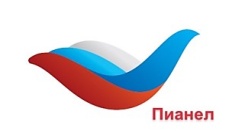 Продажи товаров на сайте Пианел.РФПроходя процедуру регистрации  и оформляя заказы на Пианел.рф, клиент соглашается с условиями продажи товаров (условия), изложенными ниже. Условия регулируют отношения между клиентом (вами), ООО «Пианел» (Пианел.рф) ОГРН 1236100019726,  ИНН 6167205976 , Юридический адрес: 344072, г.Ростов-на-Дону, пр-кт 40-Летия Победы, д. 63/8  кв, 281,  тел: 8(863) 275-03-76, и продавцами, возникающие в связи с оформлением и выполнением заказов на Пианел.рф (Сайт). Условия вступают в силу с момента их опубликования на сайте и действуют бессрочно. Пианел.рф может изменить условия в любой момент в одностороннем  порядке по своему усмотрению без специального уведомления. Изменения вступают в силу с момента размещения обновленной редакции на сайте Пианел.рф1. Как оформить заказ:Регистрация по номеру телефона. Регистрация осуществляется в порядке, предусмотренном формой регистрации (личный кабинет) на сайте Пианел.РФ.1.2 Клиент обязуется не сообщать третьим лицам логин и пароль, номер телефона и индивидуальные данные (ФИО, e-mail, личный номер телефона и.т.д). 1.3 Проходя регистрацию, равно как и завершение оформления заказа товаров на сайте Пианел.рф, клиент соглашается с получением сообщений сервисного характера одновременно или по отдельности на адрес электронной почты, посредством смс-сообщений, пуш - уведомлений, мессенджеров, иным образом на номер телефона, указанный клиентом при регистрации и/или оформлении заказа. Отказ клиента от получения указанных сообщений невозможен по техническим причинам.1.4 Пианел.рф вправе направлять клиенту сообщения рекламного характера наадрес электронной почты, смс - уведомления на личный номер телефона, при условии получения согласия способом, соответствующим требованиям законодательства, либо при условии, что клиент не отказался от получения сообщений рекламного характера. Клиент вправе отказаться получать сообщения рекламного характера посредством отказа в предоставлении согласия на обработку персональных данных в форме регистрации и/или завершения оформления заказа, а также, письменного уведомив пианел.рф по почте admin@пианел.рф в любое время. При получении уведомления клиента по почте admin@пианел.рф, наступление прекращения обработки персональных данных клиента наступает при получении данного уведомления на указанный электронный почтовый ящик. 1.5 Клиент соглашается с тем, что к его личному кабинету могут быть применены любые ограничения, в том числе блокировка, связанные с безопасностью или нарушением клиентом настоящих условий, а также по причинам технического характера. Кроме того, принимая настоящие условия, клиент соглашается с тем, что ограничения на его личном кабинете могут быть применены в любое время без объяснения причин и без уведомления клиента.1.6 Заключение договора:1.7 Настоящие условия, а также информация о товаре, представленная на сайте, являются публичной офертой в соответствии со ст.435 и ч.2 ст.437 ГК РФ.1.8 Клиент соглашается с условиями продажи выбранных товаров нажатием кнопки «оплатить онлайн» /«оформить заказ» / «оплатить» на последнем этапе оформления заказа на сайте. Совершение указанных действий является фактом, подтверждающим заключение договора между клиентом и продавцом, а также с прочтением клиентом условия «политика конфиденциальности сбора и обработки персональных данных», «условия продажи товаров для физических лиц на сайте Пианел.рф».1.9 Участие клиента в акциях, розыгрышах, иных стимулирующих мероприятий на сайте Пианел.РФ означает его полное согласие с условиями данных стимулирующих мероприятий.2.0 Оформление заказа2.1 Клиент самостоятельно оформляет заказ на сайте Пианел.рф.2.2 Клиент выбирает на странице товара предложение одного из продавцов.2.3 Информационные материалы о товарах носят справочный характер и не могут в полной мере передаватьдостоверную информацию о свойствах и характеристиках товара, включая цвета, размеры и формы. 2.4 В случае возникновения вопросов и споров о свойствах и/или характеристиках товара перед оформлением заказа клиент должен обратиться по адресу электронной почты ros.pianel@gmail.com или продавцу товара на сайте Пианел.рф. в случае технической возможности применения таковой функции.2.5 Клиент указывает следующую информацию:(1) Ф.И.О, электронный почтовый ящик и номер телефона клиента и/или получателя заказа;(2) адрес доставки Заказа;(3) по желанию клиента, возможно указание дополнительной важной информации о получателе (дом, подъезд, домофон) и.т.д.2.6 Ожидаемая дата доставки заказа - срок, после наступления которого, клиент может получить заказ. Датадоставки зависит от наличия товаров на складе продавца, времени, необходимого на обработку заказа и сроков доставки выбранной службы доставки, и напрямую не зависит от Пианел.рф. 2.7 Продавец вправе отказать в оформлении заказа, если у клиента на момент оформления заказа не получены другие заказы на общую сумму 2 000 рублей и выше.2.8 Если в соответствии с требованиями законодательства, необходима проверка работоспособности товара перед передачей его клиенту, такая проверка осуществляется на складе продавца до передачи товара в службу доставки.2.9 Информация о текущем статусе заказа предоставляется продавцом путем передачи электронного сообщения Пианел.рф с последующей отправкой клиенту на адрес личной электронной почты клиента.3.0 Отмена заказа3.1 Клиент вправе изменить решение о покупке и отказаться от заказанного товара в любое время до егополучения, а также полностью или частично отказаться от товаров заказа в момент получения, кроме следующих случаев:(1) до получения товара нельзя отказаться от него при доставке Почтой России, а в момент получения при доставке Почтой России;(2) после того, как заказ передан в доставку.Клиент в любом случае не вправе отказаться от товара, имеющего индивидуально-определённые свойства, который может быть использован только клиентом.3.2 Условия возврата денежных средств за товар и доставку в случае отмены заказа до момента его получения или в момент передачи клиенту:(1) Денежные средства после возврата автоматически возвращаются на лицевой счет клиента, использованный для оплаты товара на сайте «Пианел.рф». Денежные средства могут быть перечислены исключительно на реквизиты российского банковского счёта.(2) Если заказ был оплачен банковской картой, возврат денежных средств осуществляется на карту, с которой производилась оплата.3.3 Если клиентом оформлен заказ на товар в количестве, превышающем 2 единицы одного товара, а на складе у продавца отсутствует необходимое количество, продавец направляет на электронный адрес Пианел.рф сообщение об этом, далее Пианел.рф информирует клиента. Клиент вправе согласиться принять товар в количестве, имеющемся в наличии у продавца, либо удалить данный товар из заказа. Если клиент не отвечает в течение 5 дней, продавец оставляет за собой право аннулировать данный товар из заказа.3.4 Оплата3.5 Цена товара указывается на сайте и может быть изменена продавцом, Пианел.рф в одностороннем порядке. Товар в заказе оплачивается по цене, указанной на момент нажатия кнопки «Оплатить» / «Оформить заказ» при оформлении заказа. Цена на заказанный клиентом товар изменению не подлежит.3.6 Во всех случаях срок на оплату заказа клиентом - 24 часа с момента оформления заказа. Далее, продавец не гарантирует наличие товара. Договор в этом случае считается не заключённым.3.7 Отправка товара в адрес клиента осуществляется после полной оплаты (100%) стоимости товара клиентом в сроки указанные на сайте Пианел.рф при оформлении заказа, но не позднее 10 рабочих дней (включительно) с момента оформления и оплаты заказа клиентом.3.8 Во всех случаях, кроме оплаты наличными, кассовые чеки направляются на электронный почтовый адрес клиента, указанный при оплате заказа и выбора предпочтительного способа оплаты заказа на стороне платежной системы сайта «Пианел.рф». В печатной форме чеки не предоставляются. При наличной оплате кассовые чеки передаются клиенту в печатной форме в момент передачи товара.3.9 В соответствии с положением ЦБ РФ «Об эмиссии банковских карт и об операциях, совершаемых сиспользованием платежных карт» от 24.12.2004 №266-П операции по банковским картам совершаются держателем карты либо лицом, уполномоченным на основании доверенности, оформленной в соответствии с законодательством.4.0 Авторизация операций по банковским картам осуществляется банком. Если у банка есть основания полагать, что операция носит мошеннический характер, банк вправе отказать в осуществлении данной операции. Мошеннические операции с банковскими картами попадают под действие статьи 159 УК РФ и наказываются в соответствии с уголовным законодательством. Во избежание случаев неправомерного использования банковских карт при оплате, все предоплаченные заказы проверяются «Пианел.рф». Пианел.рф оставляет за собой право без объяснения причины аннулировать заказ. Стоимость заказа в таком случае возвращается на банковскую карту владельца.4.1 Приём и обработка платежей с использованием банковских карт проводится провайдером электронныхплатежей Ю-касса, либо иным провайдером электронных платежей. Пианел.рф и продавец не осуществляют обработку, в том числе сбор и хранение данных банковских карт клиентов.4.2 Авторизация операций через СБП осуществляется банком клиента.4.3 СБП представляет собой оплату по QR-коду в мобильном приложении банка клиента: при оплате товаров клиент использует функцию мобильного приложения банка клиента «оплата по QR-коду» и сканирует QR-код, отображаемый на сайте после выбора способа оплаты «Система быстрых платежей». Совершая эти действия, Клиент подтверждает проведение оплаты заказа.4.4 Клиенту не следует сканировать QR-коды в целях оплаты товаров Пианел.рф на сторонних ресурсах, принадлежащим третьим лицам. Пианел.рф не несёт ответственность за негативные последствия, связанные с оплатой посредством QR-кодов на сторонних ресурсах.4.5  Отправка товара продавцом возможна при полной оплате стоимости товаров в заказе и не зависит от выбора способа доставки.4.6 Пианел.рф, продавец товара оставляет за собой право самостоятельно выбирать способ доставки заказа клиенту.4.7 Продавец предоставляет возможность клиенту приобрести товары за наличную оплату. При оформлении заказа за наличную оплату, клиенту не требуется выполнять действий по осуществлению оплаты другими способами на сайте «Пианел.рф». 4.8 В случае наличной оплаты клиентом заказа товара у продавца, продавец самостоятельно выбирает способ доставки товара клиенту. Сроки отправки товара не должны превышать 10 рабочих дней (включительно).4.9 При выборе способа оплаты заказа наличным способом, клиент несет обязательства по оплате данного заказа в пунктах выдачи у партнеров по доставке заказов продавца.5.0 В случае отказа/технических сложностей, любых других условий, не зависящих от Пианел.рф и/или продавца, от оплаты клиентом, заказ считается аннулированным и подлежит возврату Пианел.рф, продавцу.5.1 Продавец, Пианел.рф не предоставляет клиенту возможность оформить заказ с условием оплаты стоимости заказа в рассрочку, если такой способ оплаты не предусмотрен партнером Пианел.рф в момент совершения оплаты заказа на сайте «Пианел.рф».5.2 Доставку осуществляет Пианел.рф или продавец своими силами либо привлеченная ими служба доставки. Возможность доставки по адресу получателя определяется в момент оформления заказа. Способы доставки указаны на сайте «Пианел.рф». Согласованным способом доставки считается способ, выбранный Продавцом из числа доступных при оформлении заказа. Если доставка осуществляется продавцом, Пианел.рф передает продавцу контактные данные клиента или получателя заказа для организации такой доставки.5.3 Стоимость доставки каждого заказа рассчитывается индивидуально, исходя из его веса, региона и способа доставки и способа оплаты, и указывается на последнем этапе оформления заказа на сайте.5.4 Поставка товаров с отметкой «Доставка бесплатно» осуществляется бесплатно.5.5 Неполучение заказа в течение срока хранения, указанного компанией осуществляющей доставку заказа клиенту, считается отказом клиента от договора купли-продажи и является основанием для аннуляции заказа.5.6 Компания партнер, осуществляющая доставку заказа клиенту, вправе отправить уведомление клиенту с указанием сроков, месте, порядке получения заказа. Клиент соглашается с передачей личных данных (адрес доставки, Ф.И.О. номер телефона, электронный почтовый адрес) компании партнеру, осуществляющему доставку заказа. При оформлении заказа на сайте Пианел.рф, клиент соглашается с условиями доставки, условиями обработки персональных данных клиента в компании партнере осуществляющем доставку, соглашается с иными способами информирования клиента о заказе компанией партнером. 5.7 При передаче заказа клиент в присутствии лица, осуществляющего доставку заказа, должен проверить внешний вид, упаковку, количество товаров, комплектность, ассортимент. Претензии к товару по комплектности, ассортименту, количеству и внешнему виду не принимаются после передачи заказа всеми способами доставки.5.8 При передаче заказа лицо, осуществляющее доставку заказа, вправе потребовать предъявления документа, удостоверяющего личность получателя, а получатель обязан предоставить документ, удостоверяющий личность, в следующих случаях:(1) во избежание случаев мошенничества, а также для выполнения взятых на себя обязательств при вручении предоплаченного заказа;(2) при вручении заказа, содержащего устройства для потребления никотиносодержащей продукции,пиротехнические изделия, лотерейные билеты и прочие товары, на которые имеются возрастные ограничения. В случае отсутствия документа, удостоверяющего личность, или несоответствия возраста получателя товар получателю не передается, но услуга по доставке будет считаться оказанной.5.9 Риск случайной гибели или случайного повреждения товара переходит к получателю с момента передачи ему заказа. Если до указанного момента товар будет утрачен, клиенту возмещается стоимость предоплаченного товара и его доставки после получения подтверждения утраты товара от продавца или службы доставки.6.0 В случае выбора клиентом в качестве службы доставки международных почтовых отправлений Почту России риск случайной гибели или случайного повреждения товара лежит на продавце в полном объёме до передачи товара в службу доставки. После передачи товара в указанную службу доставки ответственность продавца определяется в пределах, установленных Всемирной почтовой конвенцией от 12 августа 2008 года.6.1 В случае выбора клиентом доставки посредством нерегистрируемых международных почтовых отправлений риск случайной гибели или случайного повреждения товара лежит на продавце в полном объёме до передачи в службу доставки. После передачи товара в службу доставки риск случайной гибели или случайного повреждения товара лежит на клиенте, поскольку по нерегистрируемым отправлениям невозможно получить подтверждение утраты товара от службы доставки. Клиент может выбрать другие способы доставки международных почтовых отправлений без указанных ограничений.6.2 При невозможности получения клиентом заказа, оформленного за наличный расчёт, заказ вручается лицу, готовому предоставить сведения о заказе (номер и/или ФИО получателя), а также оплатить стоимость заказа в полном объёме лицу, осуществляющему доставку заказа.6.3 При проведении маркетинговых мероприятий, предполагающих вложение каких-либо объектов в заказ, доставка указанных вложений осуществляется вместе с товаром. Чтобы отказаться от вложения, клиенту необходимо обратиться в службу поддержки по электронному адресу admin@пиаел.рф. Указанные вложения являются даром и не подлежат возврату или обмену, в том числе на денежные средства.6.4 Оформляя заказ на объект, клиент подтверждает, что предупрежден об обязательности предварительногоознакомления и соблюдения условий и правил пользования объектом, а также обязательности заключениялицензионного соглашения с конечным пользователем.6.5 Пианел.рф предоставляет клиенту за плату код активации в целях использования объекта на условиях и в объеме, предусмотренных правообладателем (исполнителем).6.6 Если иное не предусмотрено правообладателем (исполнителем), клиент вправе использовать объект с даты надлежащей активации кода активации в течение срока действия, указанного в информационном блокесоответствующего объекта на сайте.6.7 Лицензионное соглашение доступно на сайте правообладателя и/или в процессе установки соответствующей программы для ЭВМ или в процессе оформления подписки.6.8 Условия оказания услуг исполнителем доводятся до сведения клиента в условиях на сайте исполнителя или иным образом.6.9 Объект может быть использован клиентом исключительно по назначению в личных целях. Клиент не вправе использовать объект с целью извлечения прибыли, в том числе воспроизводить, перерабатывать, распространять, публично показывать, импортировать, сдавать в прокат, публично исполнять, сообщать в эфир или по кабелю, доводить до всеобщего сведения.7.0 Клиент не вправе размещать ссылки на объекты, доступные для использования, на каких-либо ресурсах таким образом, чтобы третье лицо имело доступ к данным объектам.7.1 Клиенту запрещается сообщать третьим лицам сведения, необходимые для получения доступа к объекту, и код активации.7.2 Клиент вправе использовать объекты исключительно на территории РФ.7.3 После оплаты заказа возврат и обмен кодов активации не осуществляется.7.4 В течение 24 часов с момента получения оплаты, Пианел.рф направляет клиенту ссылку для скачивания и кода активации. Для получения доступа к объекту, в том числе для копирования в память пользовательского оборудования (скачивания), клиенту необходимо пройти по ссылке и ввести код активации.7.5 В случае невозможности использовать объект посредством предоставленного кода активации, клиент вправе в течение 30 календарных дней обратиться в Пианел.рф с просьбой о предоставлении нового Кода активации. Пианел.рф в течение 10 календарных дней проверяет код активации и при подтверждении необходимости его замены, направляет клиенту новый код активации.7.6. Клиент вправе воспользоваться ссылкой и получить доступ к объекту в целях скачивания в течение 15 календарных дней с момента направления ссылки и кода активации. По истечении указанного срока клиент не сможет воспользоваться кодом активации и получить доступ к объекту. Денежные средства, перечисленные в счёт оплаты заказа, возврату не подлежат.7.7 Пианел.рф не несёт ответственность за использование клиентом объекта, всю ответственность в случае нарушения законодательства или прав третьих лиц в связи с использованием объекта клиент принимает на себя.7.8 Пианел.рф не несёт ответственность за содержание, достоверность, практическую применимость объекта, а также несовместимость с пользовательским оборудованием клиента, все объекты предоставляются в состоянии «по факту покупки».7.9 Пианел.рф не несёт ответственность за убытки, причинённые клиенту либо третьим лицам вследствие несоблюдения клиентом настоящих условий, использования объекта не по назначению либо вследствие не ознакомления с информацией об объекте и порядке его использования.8.0 Пианел.РФ не несёт ответственность в случае, если клиент не может использовать объект в результатеиспользования кода активации третьими лицами.8.1 Продавец вправе предлагать к продаже товар, имеющий недостатки, указываемые в его описании на сайте.8.2 Количество единиц товара в уценённом комплекте может отличаться от количества единиц в новомкомплекте. В описании уценённого комплекта указывается причина уценки, а также фактическое количество единиц товара.8.3 В случае обнаружения недостатков, которые не были оговорены продавцом при продаже товара, клиентвправе предъявлять требования о безвозмездном устранении недостатков или расторжении договора, если докажет, что недостатки возникли до передачи товара или по причинам, возникшим до передачи.8.4 Возврат или обмен товара надлежащего качества проводится, если указанный товар не был в употреблении, сохранены его товарный вид, потребительские свойства, пломбы, фабричные ярлыки и т.д., а также при наличии подтверждения факта и условия покупки указанного товара на сайте. При обнаружении следов эксплуатации товара Пианел.рф или продавец оставляют за собой право отказать в возврате денежных средств по данному основанию.8.5 Не подлежат обмену и возврату товары надлежащего качества некоторых категорий.8.6 При возврате клиентом товара ненадлежащего качества продавец возвращает ему стоимость возвращенного товара, а также расходы на доставку от клиента возвращенного товара в срок не позднее чем через 10 дней с даты получения продавцом товара ненадлежащего качества, при условии, что недостаток товара является производственным и возник не по вине клиента. В случае если в заказе клиента присутствуют товары надлежащего качества, стоимость доставки не компенсируется.8.7 При обнаружении брака клиент может вернуть товар изготовителю, Пианел.рф или продавцу. Для оформления возврата товара Пианел.рф может по своему усмотрению с учётом требований законодательства запросить оригиналы гарантийного талона (при наличии) и/или акта (заключения) сервисного центра.8.8 Продавец может предложить клиенту начислить частичную компенсацию за товар с недостатками без возврата товара. Если клиент согласен, частичная компенсация начисляется тем же способом, которым клиент оплачивал товар. Клиент вправе вернуть товар по другому основанию. При этом сумма денежных средств, подлежащая к возврату по новому основанию, уменьшается на сумму предоставленной ранее частичной компенсации.8.9 Нарушение условий об ассортименте (пересорт).9.0  В случае передачи товара с нарушением условий об ассортименте не применяются правила ст. 468 ГК РФ. В случае обнаружения пересорта Клиент вправе:(1) отказаться от лишнего товара и потребовать замены на товар в ассортименте, предусмотренном заказом, либо возврата уплаченных денежных средств за фактически не переданный товар. При этом товар подлежит возврату Пианел.рф или продавцу (при доставке силами продавца).(2) принять товар, а Пианел.рф вправе потребовать от клиента его оплаты по цене, установленной продавцом на сайте на момент передачи товара (в том числе в судебном порядке). Если фактически переданный товар отсутствует в ассортименте, представленном на сайте на момент передачи товара, данный товар оплачивается по цене, согласованной с «Пианел.рф».9.1 Если при передаче заказа клиентом обнаружены расхождения по количеству товара в заказе, клиент обязан незамедлительно проинформировать об этом Пианел.рф или продавца. В случае нарушения клиентом условия об информировании Пианел.рф или продавца, они вправе отказать клиенту в удовлетворении его претензий по количеству переданного Товара.9.2 Если клиент получил меньшее количество товара, чем определено заказом (недовложение), клиент припередаче заказа вправе принять товар в части, соответствующей заказу, и потребовать передать недостающее количество товара, либо, если недостающий товар был оплачен, отказаться от заказа в части недостающего товара и потребовать возврата денежных средств за недостающий товар.9.3 Передача недостающего товара осуществляется посредством оформления нового заказа. Если цена товара увеличилась, перед оформлением нового заказа необходимо связаться с Пианел.рф или продавцом. Если недостающий товар не был ранее оплачен клиентом, либо его стоимость была возвращена на банковскую карту, товар может быть оплачен любым доступным способом при оформлении нового заказа. В случае невозможности передать недостающий товар, Пианел.рф или продавец уведомляет об этом клиента.9.4 Обмен товара надлежащего качества или замена товара ненадлежащего качества осуществляется путемвозврата товара в Пианел.рф с последующей аннуляцией заказа или товара, затем оформления нового заказа. При этом аннуляция является техническим действием и не подразумевает отказ продавца от исполнения договора. Денежные средства возвращаются клиенту в полном объеме. Если на момент обращения клиента аналогичный товар отсутствует в продаже у продавца, клиент вправе отказаться от исполнения договора купли-продажи и потребовать возврата уплаченной за указанный товар денежной суммы. Продавец возвращает денежную сумму за возвращенный товар в установленный законом срок.9.5 Клиент может отремонтировать товар ненадлежащего качества в авторизованном сервисном центре, либо передать продавцу для проведения ремонта в течение установленного гарантийного срока на товар. 9.6 Возврат денежных средств за возвращённые или фактически не переданные товары осуществляется одним из способов в зависимости от способа оплаты заказа..9.7 Вся текстовая информация и графические изображения, находящиеся на сайте Пианел.рф, являются собственностью Пианел.рф, продавцов и/или их контрагентов.9.8 Пианел.рф и продавец не несут ответственности за ущерб, причинённый клиенту вследствие ненадлежащего использования товаров, заказанных на сайте.9.9 Пианел.рф не несёт ответственность за содержание и функционирование внешних сайтов.10.0 Пианел.рф вправе переуступать либо каким-либо иным способом передавать свои права и обязанности, вытекающие из его отношений с клиентом, третьим лицам.10.1 Клиент гарантирует, что, товар приобретается не для перепродажи третьим лицам, а исключительно для личного пользования, и будет применяться только для гражданских целей. 10.2 Пианел.рф обрабатывает персональные данные клиента для исполнения настоящих условий.10.3 При обработке персональных данных Пианел.рф обеспечивает конфиденциальность персональных данных клиента, а также принимает необходимые правовые, организационные и технические меры для защиты персональных данных клиента от неправомерного или случайного доступа к ним, уничтожения, изменения, блокирования, копирования, предоставления, распространения персональных данных, а также от иных неправомерных действий в отношении персональных данных клиента.10.4 Пианел.рф или продавец направляют клиенту уведомления и сообщения по электронному адресу, указанному при регистрации.10.5 В случае возникновения вопросов клиент должен обратиться в службу по работе склиентами продавца по адресу admin@пианел.рф  При возникновении претензии клиент должен направить ее «Почтой России», заказным письмом с уведомлением о вручении по адресу: 344072, г.Ростов-на-Дону, пр-кт 40-Летия Победы, д. 63/8  кв, 281.10.6 Ответы Пианел.рф или продавца на обращения и претензии клиента признаются направленными в надлежащей форме в случае их отправки на электронный адрес клиента, указанный им при регистрации,либо в письменной форме на почтовый адрес клиента (при наличии такого распоряжения от клиента).10.7 Все возникающее споры стороны будут решать путём переговоров, при не достижении соглашения спор будет передан на рассмотрение в судебный орган в соответствии с действующим законодательством РФ.10.8 Признание судом недействительности какого-либо положения условий и правил не влечёт за собойнедействительность остальных положений.10.9 Информация о продавцах, которую Пианел.рф обязан предоставить в соответствии с требованиями законодательства о защите прав потребителей, размещена на сайте в карточке каждой единицы товара. 